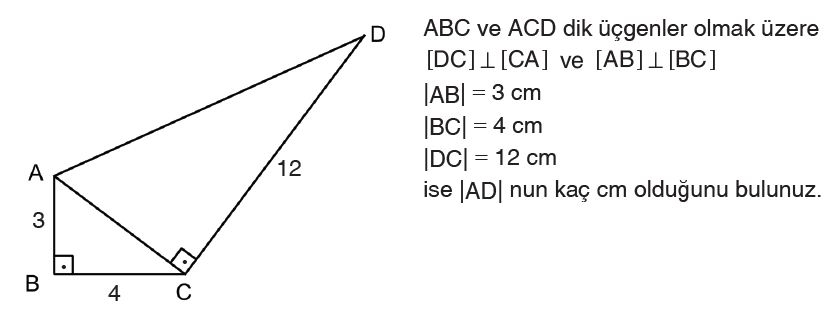 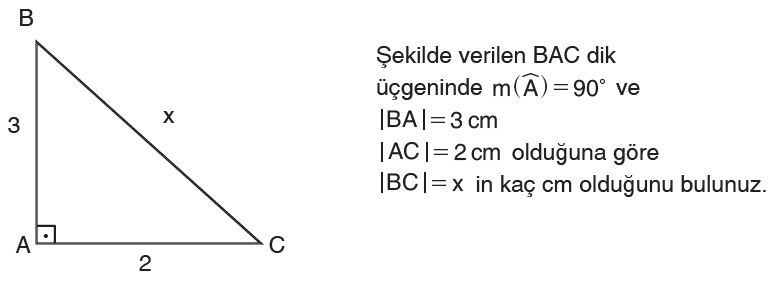 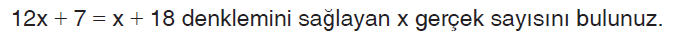 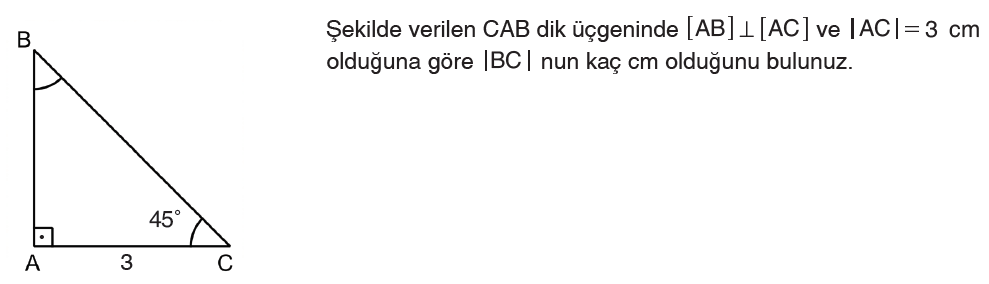 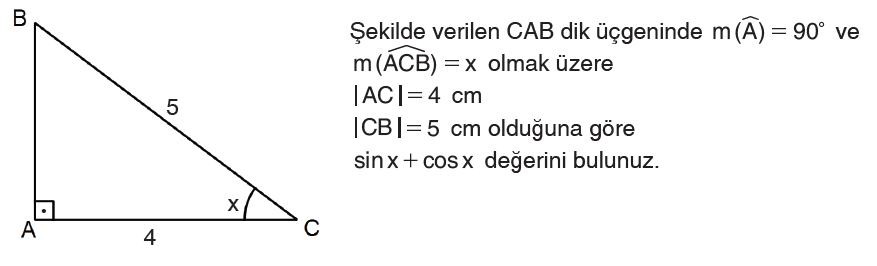 Aşağıda verilen denklemin çözüm kümesini bulunuz.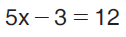 x + 3 = 5 denkleminin çözüm kümesini bulunuz.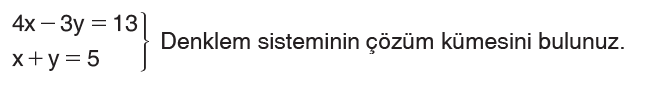 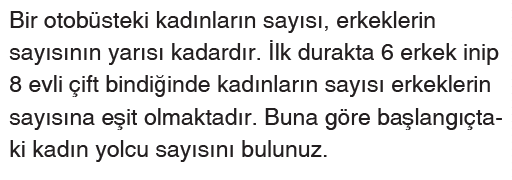 Aşağıda verilen denklemin çözüm kümesini bulunuz.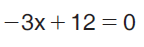 Başarılar Dilerim.